[LOGOS]FOR IMMEDIATE RELEASE				Contact: [LIBRARY CONTACT][MONTH, DATE, YEAR]							[PHONE, EMAIL]		EXPLORE, DISCOVER, CREATE a Universe of Stories THIS Summer AT THE [LIBRARY NAME][CITY] — [LIBRARY NAME] becomes mission control for summer reading activities with the theme A Universe of Stories.  This year’s focus on space offers opportunities for everyone to explore the science of space travel, discover celestial structures, and create imaginative worlds and creatures from distant galaxies. [LIBRARY NAME] will offer an array of public programs for children, teens and adults related to both the real science of space and the invented worlds science fiction. [NAME/BRIEF INFORMATION ABOUT ONE OR TWO UPCOMING EVENTS]. For a full schedule of events, visit [WEBSITE] or contact [PHONE/EMAIL].Each summer, [LIBRARY NAME] partners with the West Virginia Library Commission (WVLC) and the Collaborative Summer Library Program (CSLP) to offer a theme for the summer’s activities. This summer’s theme coincides with NASA’s 60 years of space exploration celebration and the 50th anniversary of the Apollo Moon Landing.  This is a great opportunity for our community to celebrate space science with hands-on activities and other events. We are proud to collaborate with [ADD PARTNER NAMES] to bring these events to the community.[ADD QUOTE FROM DIRECTOR OR SUMMER READING STAFF MEMBER][LIBRARY NAME] is located at [ADDRESS]. Our summer learning programs are free and open to the public during library hours, [LIBRARY HOURS]. [LOGOS]For Immediate Release				[MONTH DATE, YEAR]																EXPLORE, DISCOVER, CREATE a Universe of Stories THIS Summer AT THE [LIBRARY NAME]WHAT	[LIBRARY NAME] is pleased to announce theme for this year’s Summer Reading Program: A Universe of Stories.  [LIBRARY NAME] joins 171 West Virginia libraries along with over 16,000 public libraries across the United States to bring the many facets of space exploration and science to the community.WHEN	The [LIBRARY NAME] will offer public events to bring STEM (science, technology, engineering and math) programs to children, teens and adults in our community. [INSERT SPECIFIC PROGRAM INFORMATION or GENERAL INFO LIKE WEBSITE, HOURS, ETC.]WHERE	[LIBRARY NAME AND ADDRESS]	WHY	Learning doesn’t stop when school is out. By participating in Summer Reading activities, school age students retain knowledge and skills gained during the academic year and have a stronger foundation to begin the next school year.  Students who have access to educational opportunities during the summer are more likely to build academic success throughout their educational career.  WHO	[LIBRARY NAME] has joined with an array of partners including NASA, the West Virginia Library Commission, American Library Association, Collaborative Summer Library Program, [ADD COMMUNITY PARTNERS IF APPLICABLE] and many other organizations to bring the excitement and wonder of space science to the community this summer. .CONTACT	[LIBRARY CONTACT, PHONE, EMAIL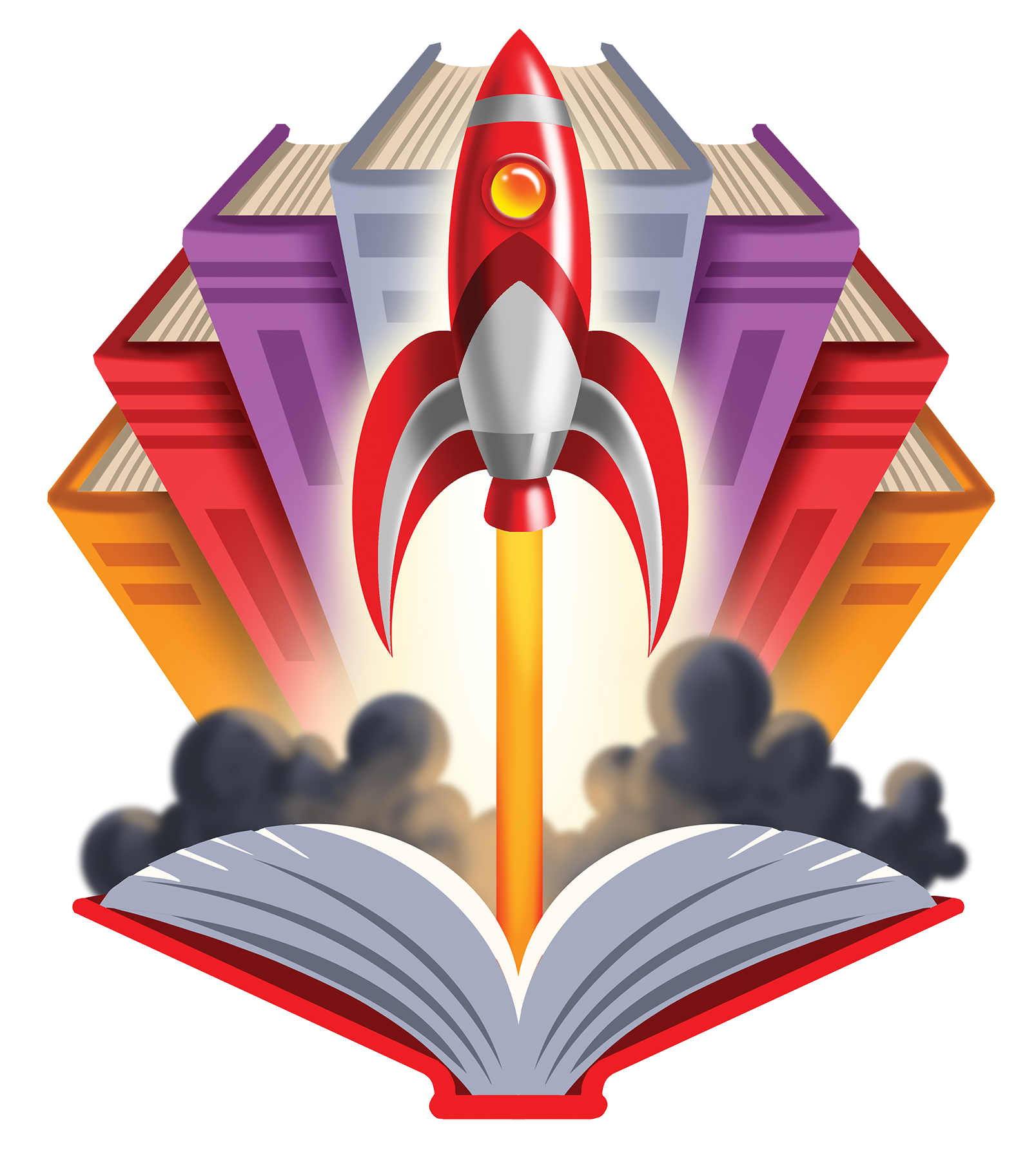 OurPublic lIbraryAdd your library’s logo or image in the box above.Our Public Library as served the community since 1930. We offer a variety of service from print books to e-books. Just add stuff about what you do. Copy and paste information on your website and/or social media pages that explain what you do. 304-123-4567www.OurPublicLibrary.org SOCIAL MEDIA:Facebook: Our Public LibraryTwitter @OurPublicLibrarysomeone@ourpubliclibrary.org Our SUMMER READING TeamDirector’s nameStaff member’s nameTitleInclude a brief bio on the staff members who will be in contact with media.Staff member’s nameTitleInclude a brief bio on the staff members who will be in contact with media.Our Summer ReadingPromote your summer reading, add stories about previous events and how successful they were in the community. Now talk about the upcoming summer and what events are being planned. Keep if brief, just tease about upcoming events.Include photos with the media kit on an additional page.OurPublic lIbraryAdd your library’s logo or image in the box above.Our Public Library as served the community since 1930. We offer a variety of service from print books to e-books. Just add stuff about what you do. Copy and paste information on your website and/or social media pages that explain what you do. 304-123-4567SOCIAL MEDIA:Facebook: Our Public LibraryTwitter @OurPublicLibraryWhy SUmmer reading?Reading during the summer is critical for students to retain knowledge and skills learned during the previous school year. Students who do not read are at risk for failing behind their peers who do read or educational programs during the summer. Summer learning loss is cumulative and accounts for two-thirds of reading achievement gap in low and middle income students. Studies show reading five books during the summer will prevent a child from falling behind academically.Lower income students have less access to academic enrichment programs during the summer, so activities in public libraries allow those children to receive the valuable educational experiences as well.These programs are also important for relucant readers. Many of the activities offered by libraries will appeal to those children and also gives them a chance to explore books they might want to read for fun.OUR SUmmer Reading STATS/FACTSList some important stats/facts about the library SRP. Make sure the information has impact.Point 1Point 2Point 3Or do text of your highlights.